CYGNOR CYMUNED PENALUN					PENALLY COMMUNITY COUNCILPenally Community Council MeetingWednesday 15 June 2016Penally Village Hall, 7.15pmPresent:	Councillors P. Bradbury (Chair); C. Cavill; M. Penn; J Preston & S. Robinson.		Also present: C Clemson (Clerk)2016/06/01	ApologiesReceived from Councillors  V Paul; S Paul and J Rilstone2016/06/02	Declarations of InterestCouncillor Carol Cavill in letter received from Penally Church.2016/06/03	Signing of Minutes of Last Meeting (held 11 May 2016)The minutes of the last meeting, including the AGM, were signed as a true and accurate record by the Chairperson Councillor P. Bradbury with no amendments.   County Councillor Preston asked that his report appertaining to the Penally Camp not be included in the printed version in the Tenby Observer as all information has already been captured in a separate report forwarded to the newspaper from County Councillor Preston.It was proposed by Councillor Preston that due to the minutes in the paper being printed one month in arrears, that the minutes by typed and forwarded to Councillors within 5 days of the meeting and if no amendments  forthcoming that they then be printed in the next available edition of the Tenby Observer.  Seconded Councillor Cavill.  All in Favour.2016/06/04	Matters ArisingA	Flower Beds at Entrance of VillageSmart Gardens are still to clear the area at the entrance to the village.  The delay has been due to work commitments and the speedy growing season at this time of year.Councillor Bradbury disseminated a quote and prices for replacement plants received from Lydstep Nurseries with regards to replanting of same once the site has been cleared.   Following a discussion Councillor Bradbury proposed that a working party come together and clear the site as soon as possible.  He also proposed that  as some of the plants quoted for were quite costly and they could possibly be a target for theft, that mypex weed control covering be purchased and that the local community be asked for donation of plants for the site.   Seconded Councillor Preston.  All in favour.B	Highways Meeting re Village ParkingFollowing on from the site meeting County Councillor Preston gave the following feedback from the Highways officer in respect of the three issues discussed.  For ease of reference the main points have been listed below together with comments.
1	Parking layout region of village green 
Parking in the region of the Green was raised as an area of concern with vehicles often presenting access issues for residents in that area. The introduction of waiting restrictions (double yellows) was discussed as an option but considered 'a last resort' with alternative measures aimed at formalising the parking layout favoured at this stage. The theory being that the marked bays would encourage motorists to park appropriately without the need for extensive yellow lines.
The attached plan (see below) has been drawn up which shows a proposed layout. It should be noted that the bays will be marked in accordance with standard dimensions and therefore there will be a slight reduction in the number of vehicles that can be accommodated in this area when compared to the current arrangement.
2. 	Localised widening of carriageway / parking area opposite White Rock / Myrtle House 
Work to widen the section of carriageway opposite the above properties, together with alterations to the church footway, so that parking for 3 vehicles can be accommodated in this area without causing an obstruction to the carriageway would be in the region of £3300 + vat.  Unfortunately there is currently no budget provision for this type of work.
3. 	Bus Stop Marking 
From the comments received at the meeting it was evident that parking in front of the bus stop was causing issues for passengers wishing to access the bus. It was also acknowledged that parking in the village was limited and the lay-by was seen a useful facility, especially on Sundays for church services.
In some instances a bus stop can be marked up with signage provided to reflect the operational times of the services rather than being a 24hr a day all year round facility. With regards to Penally our Public Transport section has advised that the majority of bus services operate between 7am-7pm Mon to Sat with only a couple operating outside these hours on a Friday and Saturday night. It is therefore proposed that the bay is marked and signed in line with these times which would then allow the bay to be utilised for parking by others outside of these times including all day Sunday.  Councillors agreed  that a copy of the Pemrokeshire County Council Parking layout proposal would be displayed in the village notice board and see what response was forthcoming from residents before taking further action on this particular area of concern.C	Contribution from PCC towards tree worksPembrokeshire County Council have kindly agreed to honour the payment of £300 towards the removal of the Sycamore Tree on The Green.  The Clerk is to forward an Invoice for this amount to PCC and await payment of same.D	Penally Church LetterA letter has been received from the sub warden of St Nicholas and St Teilo Church asking the Community Council  make a donation towards the cost of additional space being made in the memorial garden.  Councillors agreed that the money saved from the cost of purchasing plants for the entrance to the village would be better spent on a donation  towards  the work .   Councillor Bradbury proposed that £500 be donated towards the cost of the work involved.  Seconded  Councillor  Penn.  All in favour (Councillor Cavill had previously expressed a declaration of interest in this matter and abstained from voting)E	Sub station Lease from Western PowerWork on the new replacement sub station has commenced and should be completed by the 20th June.  The wall surrounding this sub station will be reduced in height on one side and made good on the other side adjacent to The Green.  A bench then be situated in this area.  The full cost of this work, except the cost of the bench, will be covered by Western Power.  A new lease will then be put in place.  Councillor Preston will contact a local solicitor (as requested by Western Power) and liaise with the Clerk and Western Power over this new lease.2016/06/05	Planning16/0122/PA Redevelopment and relocation of 117 existing bases and creation of 69 additional bases.  Kiln Park Holiday Centre, Marsh Road, Tenby.No Objections.2016/06/07	Correspondence ReceivedLetter from Sub Warden, St Nicholas & St Teilo Church.  Already discussed.Nat West Review of Customer Information FormClerks and Councils Direct Magazine – May 2016.2016/06/08	Accounts and FinancesAccounts Received for for PaymentSmart Gardens		£330A Firth (Gadget Geeks)	£344.99Clerk – May		£163.20Village Warden – May	£250.00Penally Village Hall	£45.00It was proposed by Councillor Bradbury that all invoices be paid.  Seconded Councillor Cavill.  All in favour.Appeals for FundsShelter, Cymru.  It was proposed that £10 be donated by Councilor Cavill.  Seconded M. Penn.  All in Favour.2016/06/09	County Councillors ReportQueens Birthday CelebrationsAs I previously informed the community council I attended the Queens Birthday celebrations by attending one of the garden parties at Buckingham palace. Following the invitation I arranged transport and accommodation in London at my own expense. On my return I read unconfirmed reports that   cabinet member for education Cllr. Sue Perkins had been chauffeur driven from Pembrokeshire to the Palace at public expense. This apparently was not an isolated incident with other officers of the local authority making this trip at our expense. The issue has already been taken up by Cllr. Jacob Williams on his website. I will be putting a question to full council to establish how much public money was unnecessarily spent on these trips.Vote of no confidenceRemaining on the subject of cabinet member Sue Perkins, an extraordinary meeting of full council has been called to propose a vote of no confidence in Cllr Perkins’s position as the cabinet member for education in the county. When the proposal for the 21st century schools reform of secondary education was presented by Cllr. Perkins to full council, it was quite apparent Cllr. Perkins did not have full ownership of her own portfolio. When cross examined Cllr Perkins left it to council leader Cllr Jamie Adams to answer the most challenging questions for her. This resulted in the proposal failing when it came to the vote, with many of the IPPG members not supporting Cllr Perkins who is a member of their own group.Fly PostingAt the time of this report all the items fly posted to the PCC  fence opposite Kiln Park garage have been removed. The new planning enforcement officer at PCC has been very pro-active in addressing this problem and has asked that we report any further fly posting immediately. Thanks to all the local business that have complied in the councils request to remove the adverts, It is one of the issues most raised with me locally and we have worked together in achieving the removal of all poste2016/06/10	Items of Business Submitted by MembersNone Received2016/06/11	Reports from CouncillorsCouncillor Cavill mentioned that there has been an increase in dog excrement on the small green in front of St Teilos Cottage and could a new no dog fouling sign be purchased for this area.  Councillor Jon Preston will arrange same.Councillor Bradbury brought the following to the attention of the meeting:A	Councillor Bradbury and his wife will carry out some gardening work in the remembrance garden.  Councillor Preston also offered his services and will liaise with Councillor Bradbury over a mutually convenient time.  B	 Despite the Clerk contacting Pembrokeshire County Council, the debris on the verges left after clearing the ditches has still not being cleared.   County Councillor Preston agreed to follow this up with Glenville Codd and Area Maintenance and also request that the grass verges be cut through the village.C	Councillor Bradbury mentioned – for information only -  that he had received a telephone call from a local villager with regards to the parcel of land outside Penally Abbey on which the Sycamore Tree is situated.  This area was known as the Old Palace Gardens and was apparently left to the Community Council in a legacy from a local parishioner who died in 1991.  2016/06/12	Items for CROW News/Village WardenGarden waste is being dumped in the village on the verges adjacent to Penally Court Caravan site and we would appreciate if this could be stopped.  Also, can we please remind people to cover their rubbish on bin days to stop it being strewn through the village.2016/06.13	AOB and date of next meetingThe date of the next meeting will be held on Wednesday 13th July, 7.15pm, Penally Village Hall. 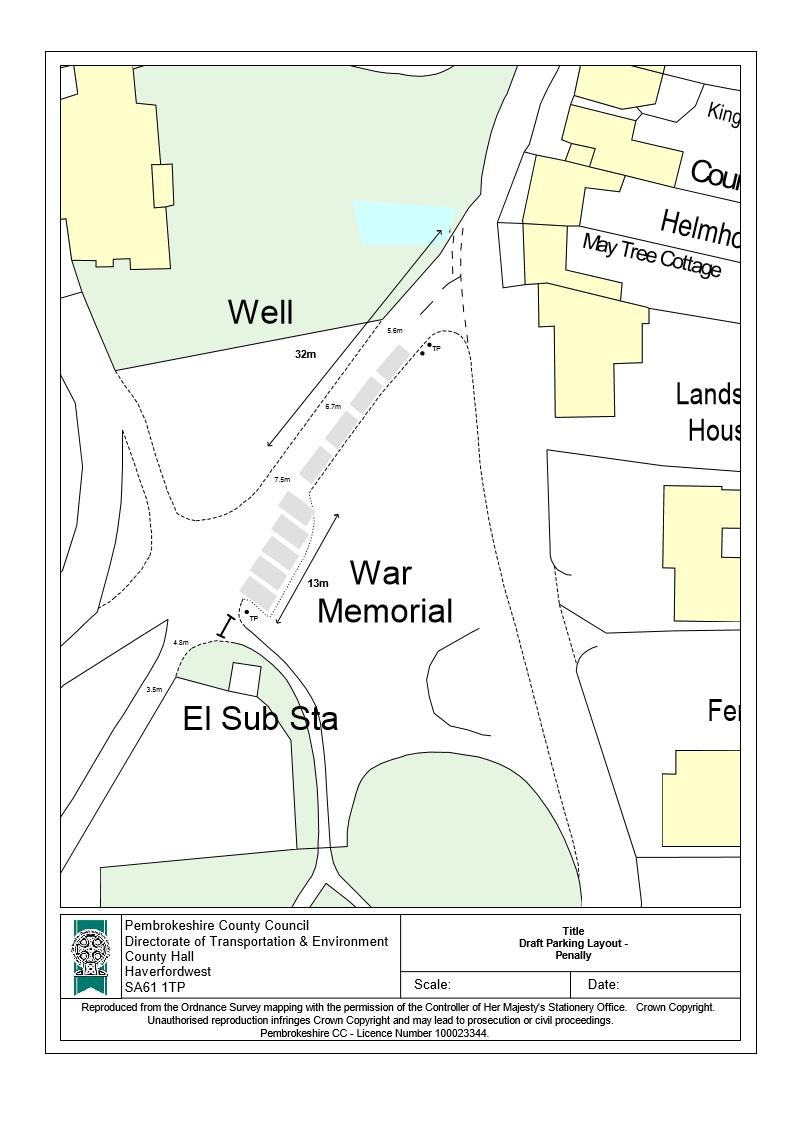 